Speiseplan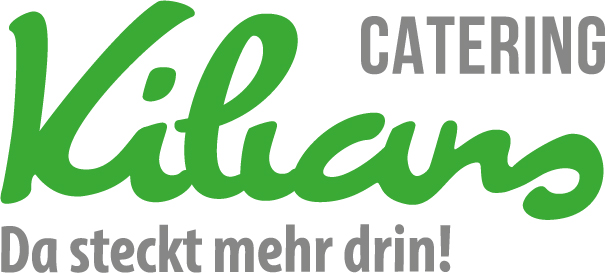 Datum: 29.04. - 03.05.2019Gesetzl. zugel. Zusatzstoffe: 1 Phosphat, 2 Geschmacksverstärker, 3 Farbstoffe, 4)Konservierungsmittel 5. Antioxitationsmittel, 6. geschwefell, 7. gewachst,, 8.geschwärzt, 9 mit einer.Zuckerart und SüßungsmittelAlle unserer Speisen können in Kontakt mit Allergenen kommen.MontagDienstagMittwochDonnerstagFreitagGnocci - Spargel - Schinken AuflaufSalatObstEnthält:Gluten, Milch, Senf, EiHähnchennuggetsSüß – Saure – SoßeReisSalatBerlinerEnthält:Gluten, Ei, Milch,SenfSpaghetti BologneseSalat 9Müsli - JoghurtMusli: RinderhackEnthält:Senf, Gluten, Ei, MilchKartoffelsuppeMilchreis mitZimt und ZuckerKompottEnthält:Milch, SelleriePizza SalamiSalatSchokocremeEnthält:Gluten, Milch,Senf, EiVegetarischGnocci - Spargel-AuflaufSalatObstEnthält:Gluten, Milch, Senf, EiVegetarischGemüsenuggetsSüß – Saure – SoßeReisSalatBerlinerEnthält:Gluten, Ei, Milch,Senf, SellerieVegetarischSpaghettiGemüse - BologneseSalatMüsli - JoghurtEnthält:Senf, Gluten, Ei, Milch, SellerieVegetarischKartoffelsuppeMilchreis mitZimt und ZuckerKompottEnthält:Milch, SellerieVegetarischPizza VegetarischSalat 9SchokocremeEnthält:Gluten, Milch, Senf, Ei